«28» февраля 2019 г.                              № 11                           с.Усть-Кан«Об утверждении ПаспортаНаселенного пункта, подверженного угрозелесных пожаров в 2019 году»В соответствии с постановлением Правительства РФ от 25 апреля 2012 года №390 «О противопожарном режиме», в связи с подготовкой к пожароопасному периоду 2019 года.ПОСТАНОВЛЯЮ:Утвердить Паспорт населенного пункта, подверженного угрозе лесных пожаров в 2019 году (приложение № 1).Данное постановление вступает в силу со дня его официального обнародования.  Глава Усть-Канского сельского поселения                                                                       В.М. КандыковРоссияРеспублика АлтайУсть-Канский район сельская администрация Усть-Канского сельского поселенияУсть-Кан,ул. Октябрьская, 14649450 тел/факс 22343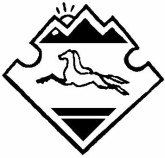 Россия Алтай РеспубликанынКан-Оозы аймагында Кан-Оозындагы jурт jеезенин jурт администрациязы Кан-Оозы jурт, Октябрьский, ороом 14, 649450 тел/факс 22343ПОСТАНОВЛЕНИЕ                   JОП